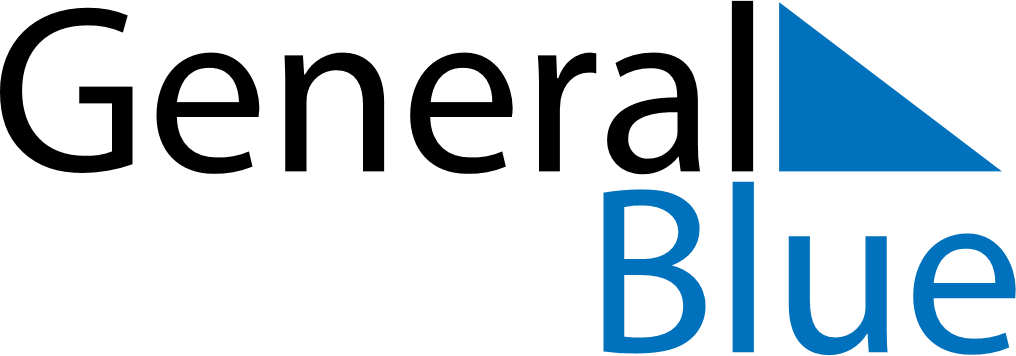 July 2021July 2021July 2021July 2021July 2021July 2021FranceFranceFranceFranceFranceFranceMondayTuesdayWednesdayThursdayFridaySaturdaySunday123456789101112131415161718Bastille Day19202122232425262728293031NOTES